Kritiekformulier 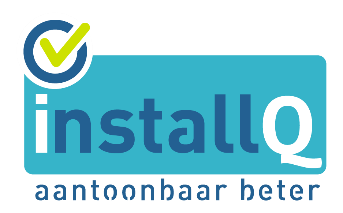 Betreft concept-erkenningsregeling SignTechniekEinddatum inlevering kritiek:Stuur dit kritiekformulier vóór 15 januari 2022 naar elize.vantil@installq.nl.Naam: _____________________________________________________________________Bedrijf: ____________________________________________________________________e-mailadres: ________________________________________________________________  Uw e-mailadres gebruiken wij uitsluitend voor een reactie op uw kritiek.12345 Artikel/regelnr.Soort kritiek(zie 1*)Kritiek (onderbouwing voor aanpassing)Voorgestelde aanpassingReactie InstallQ